郑州大学人才公寓健康监测点紧急保洁服务合同甲 方：郑州大学乙 方：北京国基伟业物业管理有限公司2022年5月5日，翠竹街人才公寓健康监测点入住人员剧增，校领导紧急指示人才公寓1-6号楼全部临时用作健康监测使用，并立即保洁到位安排健康监测人员入住。因时间紧迫且郑州市实行封闭管理，为保证工作效率及降低人员安全风险，学校决定从在校服务的北京国基伟业物业公司管理的项目中调集人员紧急支援保洁。经甲乙双方协商，就乙方根据甲方要求，对翠竹街人才公寓1-6号楼进行保洁相关事宜，签订本合同，以便共同遵守。一、服务的内容和要求1、乙方为甲方提供保洁服务的地址为:  翠竹街人才公寓睿博公寓 。2、乙方为甲方提供保洁服务的范围为: 睿博公寓1-6号楼308套房间 （详见附件1房间清单）。3、服务标准:观感质量评定良好，通过验收（详见附件2保洁标准）。4、工期自2022年 5月 7日至 5 月 14日止，为期8天。二、甲方的权利和义务1、甲方负责为乙方人员办理进出主校区校园手续，便于乙方人员按约定时间进场服务。2、甲方负责为乙方提供水电等施工便利条件，并配合乙方对每道工序进行严格检查。3、甲方指派专人负责联系、协调、监督、检查、验收乙方的保洁工作。甲方有权对乙方人员的违规行为进行管理，有权对乙方保洁工艺进行监督检查，4、甲方有权随时抽查乙方的保洁工作质量，对于不符合保洁质量要求的，甲方有权要求乙方立即整改，直至达到保洁标准。三、乙方的权利和义务1、按本合同的要求，准时到达作业现场，按时完成服务工作。遵守甲方及乙方公司所订规章制度，承诺保洁工作中不对室内外所有设施设备造成损坏，如因乙方原因造成物品损坏，乙方应照价赔偿。2、积极与甲方协调、配合，并根据甲方的要求，不断改进、提高保洁服务质量。接受甲方的监督，遇合同条款未列明的事项应及时与甲方协商解决，并服从甲方的合理管理。3、乙方负责提供本次保洁的清洁工具及清洁用品。4、乙方派驻甲方的工作人员，应统一着服和佩带工作证，工作时间内不得随意离开工作岗位。5、乙方在施工过程中出现的任何安全事故、各方人身及财产损失均由乙方承担，与甲方无关。6、乙方提供正规发票。四、合同金额及付款方式1、保洁单价：240元/套房，共计保洁308套三室一厅房子。本合同总价款为人民币:大写柒万叁仟玖佰贰拾元整  ，小写 73920 元整。此价款为乙方为甲方提供上述范围开荒保洁之包干价，除此价款外，甲方不再支付乙方其他费用。2、合同生效，开荒保洁服务工作完成并验收合格后，乙方开具正规发票，甲方在30个工作日内一次性支付乙方全部保洁费用。五、免责条款1、因不可抗力导致本合同不能履行时，双方互不承担违约责任。2、在不可抗力消除后，双方继续履行本合同。六、未尽事宜及争议的解决1、本合同未尽事宜由双方协商并签订补充协议，补充协议与本合同具有同等法律效力。2、本合同履行过程中如有争议，由双方协商解决，协商不成的可向甲方所在地人民法院提起诉讼。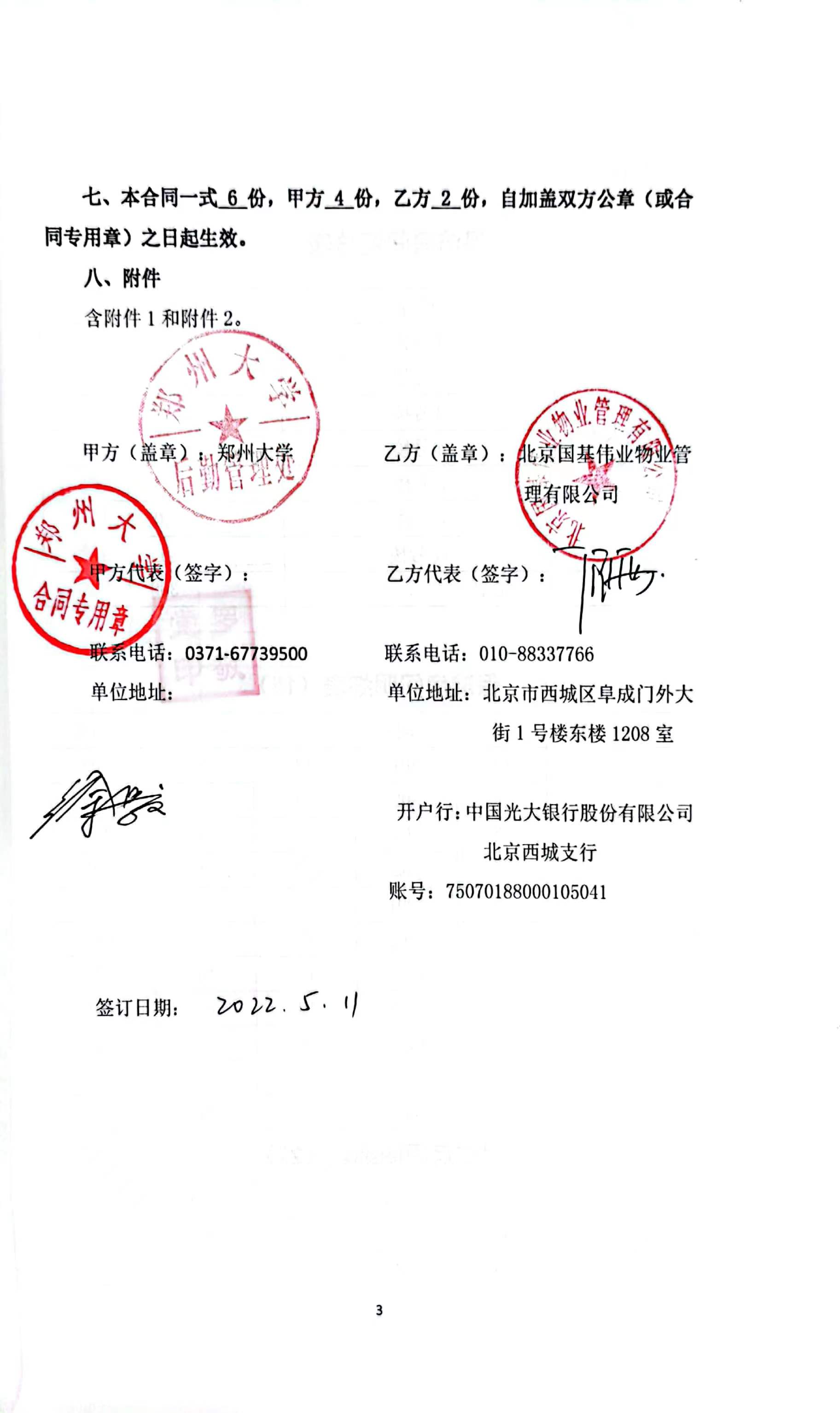 七、本合同一式 6 份，甲方 4 份，乙方 2 份，自加盖双方公章（或合同专用章）之日起生效。八、附件含附件1和附件2。甲方（盖章）：郑州大学         乙方（盖章）：北京国基伟业物业管理有限公司 甲方代表（签字）：             乙方代表（签字）： 联系电话：0371-67739500        联系电话：单位地址：                     单位地址：开户行： 账号：签订日期：                    附件1：保洁房间明细表（1#）保洁房间明细表（2#）保洁房间明细表（3#所有72套房）保洁房间明细表（4#）保洁房间明细表（5#）保洁房间明细表（6#）保洁房间明细表（11#）附件2：保洁标准保洁房间汇总表保洁房间汇总表保洁房间汇总表园区楼号房间数（套）翠竹街人才公寓1号楼22翠竹街人才公寓2号楼44翠竹街人才公寓3号楼72翠竹街人才公寓4号楼43翠竹街人才公寓5号楼63翠竹街人才公寓6号楼60翠竹街人才公寓11号楼4合计合计308序号楼号单元号房间号序号单元号房间号11西80112西130221西80213西140131西90114西140241西90215西150151西100116西150261西100217西160171西110118西160281西110219西170191西120120西1702101西120221西1801111西130122西1802序号楼号单元号房间号序号单元号房间号12东80123西80122东80224西80232东90125西90142东90226西90252东100127西100162东100228西100272东110129西110182东110230西110292东120131西1201102东120232西1202112东130133西1301122东130234西1302132东140135西1401142东140236西1402152东150137西1501162东150238西1502172东160139西1601182东160240西1602192东170141西1701202东170242西1702212东180143西1801222东180244西1802序号楼号单元号房间号序号单元号房间号14东30124西20124东30225西30234东50226西40244东60127西50154东70128西50264东70229西60274东80130西70184东80231西70294东90132西801104东90233西901114东100134西1001124东100235西1002134东110136西1101144东110237西1102154东120138西1202164东120239西1301174东130140西1401184东140141西1402194东150142西1501204东150243西1502214东1602224东1701234东1702序号楼号单元号房间号序号单元号房间号序号单元号房间号15东20127中10249西30125东30128中30150西30235东40129中30251西40145东50130中40152西40255东50231中40253西60265东60132中70154西70275东60233中70255西80285东70134中80256西90195东70235中90257西1202105东80136中100258西1401115东90137中110159西1501125东90238中110260西1601135东100139中130161西1602145东100240中130262西1702155东110141中140163西1802165东110242中1402175东120143中1502185东130144中1601195东130245中1602205东140146中1701215东140247中1702225东150148中1801235东1502245东1601255东1701265东1702序号楼号单元号房间号序号单元号房间号16东10127西20126东10228西20236东30129西30146东30230西30256东40131西40166东50132西40276东60133西50186东60234西50296东70135西601106东70236西602116东80137西701126东80238西702136东90139西801146东90240西802156东130141西901166东130242西902176东140143西1001186东140244西1002196东150145西1101206东150246西1102216东160147西1201226东160248西1202236东170149西1301246东170250西1302256东180151西1401266东180252西140253西150154西150255西160156西160257西170158西170259西180160西1802序号楼号单元号房间号111东201211东202311东301411东302序号名称保洁标准1室内地面木地板无胶渍、洁净，瓷砖无尘土、无漆点、无水泥渍、有光泽，石材无污渍、无胶点。2卫生间墙体无明显污渍、无涂料点、无胶迹、洁具洁净光亮、不锈钢管件光亮洁净、地面无死角、无遗漏、无异味。3厨房墙体及台面无明显污渍、无涂料点、无胶迹、不锈钢管件光亮洁净、地面无死角、无遗漏。4卧室墙壁无尘土，灯具洁净，开关盒洁净无胶渍，窗框洁净无灰尘。5家具及门框光亮洁净、无灰尘、无污渍、无塑料纸包装。6窗户玻璃内壁擦拭干净6楼梯无尘土、无杂物、7房间门口瓷砖地面无尘土、无漆点、无水泥渍、有光泽。 未尽之处，保洁干净未尽之处，保洁干净未尽之处，保洁干净